DOMANDA DI PARTECIPAZIONE ALLA SELEZIONE PER IL CONFERIMENTO DI N. 1 INCARICO DI NATURA OCCASIONALE PER L’ATTIVITA’ DI TUTORATO NELL’AMBITO DEL PROGETTO SVILUPPO PLACEMENT NEL SETTORE DEL PROCUREMENTAl Direttore del Dipartimento di Economia e FinanzaDell’Università degli Studi di Roma “Tor Vergata”Via Columbia, 200133 RomaIl /La Sottoscritto/a___________________________________ nato/a  a____________________________il ________________residente a __________________________in Via____________________________Codice Fiscale______________________________nazionalità___________________________________Recapito telefonico_______________________ e-mail_________________________________________Chiede di essere ammesso alla selezione per il conferimento di n. 1 incarico di natura occasionale per l’attività di: tutorato nell’ambito del Progetto Sviluppo Placement nel settore del Procurement (con riferimento al mercato italiano ed europeo) con un focus sul settore del Management Consulting, come potenziale sbocco per gli studenti del MSc in Business Administration.A tal fine dichiara di essere in possesso dei seguenti titoli di studio:a)____________________________________________________________________________________b)____________________________________________________________________________________c)____________________________________________________________________________________e dei seguenti titoli utili ai fini della valutazione comparativa:a)____________________________________________________________________________________b)____________________________________________________________________________________c)____________________________________________________________________________________Dichiara, ai sensi dell’art. 18, co. 1 della legge 240/2010 di non avere alcun  grado di parentela o di affinità, fino al quarto grado compreso, con un professore appartenente al Dipartimento di Economia e Finanza. Dichiara inoltre di:aver prestato presso l’Ateneo i seguenti periodi di servizio a tempo determinato o contratti di lavoro autonomo ____________________________OPPURE di non aver prestato presso l’Ateneo periodi di servizio a tempo determinato o contratti di lavoro   autonomo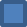 Si allega curriculum vitae e copia del documento di identità.La documentazione dovrà essere inviata in formato pdf.Roma,____________________Firma______________________________